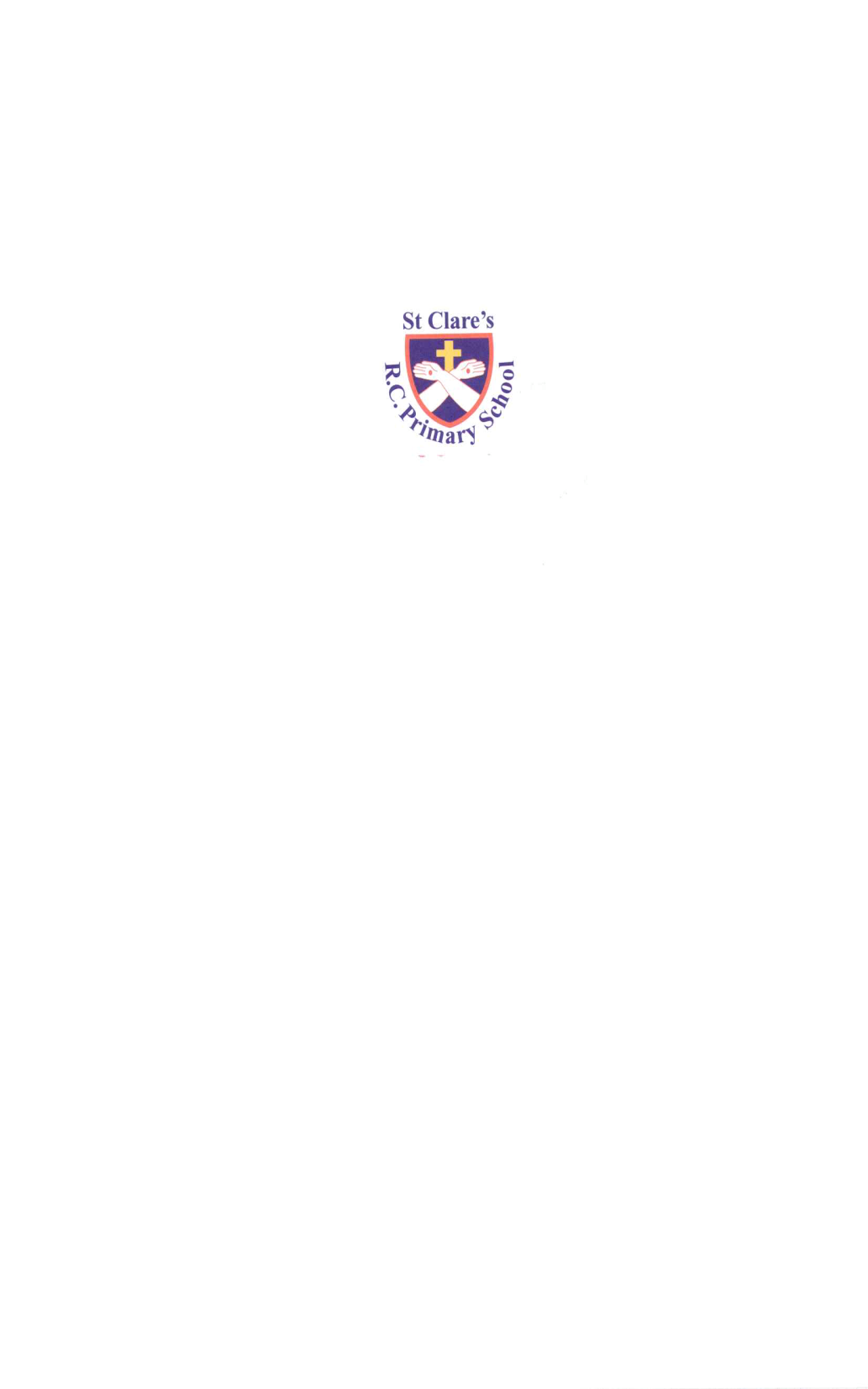 St. Clare’s R.C Primary School Data SummaryKS2201920192022202220232023KS2St. Clare'sNationalSt. Clare'sNationalSt. Clare'sNationalReading72%75%73.3%76%73%Greater Depth22%27%28.3%28%24%Writing74%78%58.3%70%59%Greater Depth28%20%5%13%0%GPS77%78%68.3%74%70%Greater Depth31%34%26.7%28%14%Mathematics75%76%61.7%73%71%Greater Depth15%24%20%22%6%RWM60%64%48.3%59%51%Greater Depth RWM5%10%0%7%0%Progress201920192022202220232023Reading0.590.59Not PublishedNot PublishedWriting0.670.67Not PublishedNot PublishedMaths-1.19-1.19Not PublishedNot PublishedKS1201920192022202220232023KS1St. Clare'sNationalSt. Clare'sNationalSt. Clare'sNationalReading81%76%59.3%67%66.7%Greater Depth30%26%15.3%18%6.7%Writing73%70%49.2%58%60%Greater Depth18%16%1.7%8%0%Mathematics77%76%59.368%73.3%Greater Depth21%22%8.5%15.1%11.7%RWM62%65%47.5%51.7%Greater Depth RWM15%12%1.7%0%Phonics Screening CheckSt. Clare'sNationalGLDSt. Clare'sNational201988% 84%201969%72%202256.7%75%202247.5%65%202378.3%202358.3%